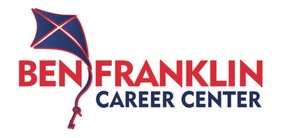 								      High School:  ___________________________   Name: ___________________________________________   WVEIS #: _____________________________   Current Grade Level: ______   Student Email:  ____________________________________________________   Address: ______________________________________  City: _______________________   Zip: ____________   Student Phone #: ___________________   Parent/Guardian Name: ______________________________________   Parent/Guardian Phone #_____________________________________________________________________________________You may find a complete description of courses offered at Ben Franklin at http://kcs.kana.k12.wv.us Below is a list of programs we offer.  Please indicate your TOP THREE choices by placing a 1 by your first choice, 2 by your second and 3 by your third choice. Weighted/Honors Courses	  One Year Programs			     Two Year Programs*Power & Energy 		  	  _____CISCO 				     _____Automotive Technology*Honors Medical Assisting		  _____Computer Systems Repair	                  _____Carpentry*Pre-Nursing			  _____Early Childhood Education	                  _____Diesel 				  _____Electrical Technology (1 yr ) AM only	     _____Electrical Technology (2 yr program)				  _____Law and Public Safety                            _____Health Occupations				  _____Metals Technology (1 yr) AM only            _____HVAC/Sheet Metal				  _____*Power & Energy			      _____*Honors Medical Assisting				  _____ Robotics - 1st year (AM only)                 _____Medical Assist								  					      _____Metals Technology (2 yr program)	NEW!!	_____Coding App & Game Design (1 yr) AM only		      _____*Power & Energy (2 -4 yr program)		_____Robotics - 2nd year (PM only)	 			      _____*Pre-NursingWhat is your reason for wanting to enroll in the programs you indicated above? ___________________________________________________________________________________________________________________________________________What are your plans after high school?       _____College   _____Military   _____Work   _____OtherReferences (Someone not related to you):  	Name: _____________________________________________________________   Phone #: ___________________________Name: _____________________________________________________________   Phone #:___________________________IMPORTANT:  Ben Franklin is a simulated work site requiring all students to agree to drug testing.Non-Discrimination:  This Company prohibits discrimination against or harassment of any person employed by or seekingemployment with the CTE program because of race, creed, religion, color, or national origin or because of age, physicalor mental disability or sex.Student Signature:  ____________________________________________    Date:  _______________________Parent Signature:  _____________________________________________    Date: ________________________********************DO NOT WRITE BELOW THIS LINE***************************************Current Grade Level _________   GPA _____________    Days absent in current year _________________________Number of Failed Classes_____________________________________